УПРАВЛЕНИЕ ПО ФИЗИЧЕСКОЙ КУЛЬТУРЫ, СПОРТУ И МОЛОДЁЖНОЙ ПОЛИТИКИ АДМИНИСРАЦИИ ГОРОДА КОМСОМОЛЬСКА-НА-АМУРЕМУНИЦИПАЛЬНОЕ ОБРАЗОВАТЕЛЬНОЕ УЧРЕЖДЕНИЕ ДОПОЛНИТЕЛЬНОГО ОБРАЗОВАНИЯ «ЦЕНТР ВНЕШКОЛЬНОЙ РАБОТЫ «ЮНОСТЬ»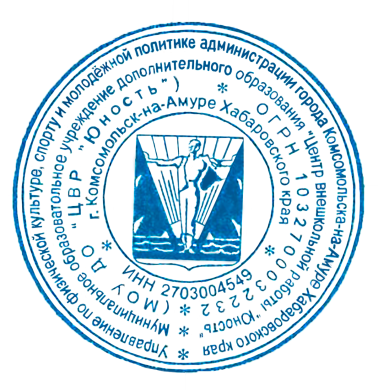 ДОПОЛНИТЕЛЬНАЯ ОБЩЕОБРАЗОВАТЕЛЬНАЯ ОБЩЕРАЗВИВАЮЩАЯ ПРОГРАММАфизкультурно – спортивной  направленностиразноуровневаясетеваяПауэрлифтингВозраст учащихся  13 -21годСрок реализации 2 годаСоставитель:Яровенко Анна Александровнапедагог дополнительного образованияг. Комсомольск – на – Амуре2023гСОДЕРЖАНИЕРаздел №1 Комплекс основных характеристик дополнительной общеобразовательной общеразвивающей программы                                                                                   1.1. Пояснительная записка                                                                                             стр.31.2. Цель и задачи программы                                                                                         стр.51.3. Учебный план  1-2 года обучения                                                                            стр.6                     1.4. Содержание программы 1 года обучения…………………………………………стр6 1.5 Планируемые результаты…………………………………………………………...стр121.6 Содержание программы 2 года обучения………………………………………….стр13  1.7 Планируемые результаты…………………………………………………………...стр 19Раздел №2  «Комплекс организационно – педагогических условий»:                                 2.1.Условия реализации программы   обучения ………………………………….......стр20                                         2.2. Формы контроля……………………………………………………………………стр 20     2.3. Формы представления материалов………………………………………………..стр 20                                                                                                                                                                                             2.4. Оценочные материалы……………………………………………………………..стр 20                                                                                         2.5. Методическое обеспечение………………………………………………………..стр 21                                                                                                                 2.6. Календарный учебный график   1года обучения…………………………………стр 252.7. Календарный учебный график  2 года обучения…………………………………стр 34                                                                                                   2.8. План воспитательной работы…………………………………………………….  стр 41.Список источников……………………………………………………………………. стр 45                                                                                       Приложение №1…………………………………………………………………….:…..стр 47Раздел №1. Комплекс основных характеристик дополнительной общеобразовательной  программы1.1.Пояснительная запискаСреди многообразных средств и методов физического воспитания занятия с тяжестями занимают особое место. Пауэрлифтинг, как вид спорта, начал культивироваться и получил признание в России только в 1988 г., а первый международный старт национальной сборной команды приходится на 1991 г.С каждым годом этот вид спорта становится все более популярным, о чем свидетельствует постоянно растущее число стран — участниц международных соревнований.	Нормативно-правовое обеспечение дополнительной общеобразовательной общеразвивающей программы «Пауэрлифтинг»:   -  Федеральный Закон от 29 декабря 2012 г. № 273 «Об образовании в Российской Федерации»;Концепция развития дополнительного образования детей (Распоряжение Правительства Российской Федерации от 4.09.2014 г. № 1726-р);Постановление Главного государственного санитарного врача Российской Федерации от 28.09.2020 г. № 28 «Об утверждении санитарных правил СП 2.4. 3648-20 «Санитарно-эпидемиологические требования к организациям воспитания, обучения, отдыха и оздоровления детей и молодежи»;Приказ Минпросвещения России от 09.11.2018 г. № 196 «Об утверждении порядка организации и осуществления образовательной деятельности по дополнительным общеобразовательным программам»;письмо Министерства образования и науки Российской Федерации от 18 ноября 2015 г. № 09-3242 «О направлении информации» (вместе с «Методическими рекомендациями по проектированию дополнительных общеразвивающих программ (включая разноуровневые программы)»);Концепция персонифицированного дополнительного образования детей в Хабаровском крае. Утверждена распоряжением правительства от 05.08.2019 №645-рп;Стандарт услуги по организации и осуществлению образовательной деятельности по дополнительным общеобразовательным (дополнительным общеразвивающим) программам детям в организациях, осуществляющих образовательную деятельность, на территории Хабаровского края (приказ Министерства образования и науки Хабаровского края от 30.01.2019 № 2);Положение о дополнительной общеобразовательной программе, реализуемой в Хабаровском крае (приказ Министерства образования и науки Хабаровского  края № 383 П от 26.09.2019)      -   Федеральный проект «Успех каждого ребёнка» с 1 октября 2018г-31 декабря 2024г.  Формирование эффективной системы выявления, поддержки и развития способностей и талантов у детей и молодежи, основанной на принципах справедливости, всеобщности и направленной на самоопределение и профессиональную ориентацию всех обучающихся.       -  Распоряжения  Правительства Хабаровского края от 23 января 2015г №20-рп «О ходе реализации основных направлений государственной  молодёжной политики в Хабаровском крае». Концепция государственной молодёжной политики Хабаровского края на период до 2025 года,  разработана в целях обеспечения интересов общества и молодёжи Хабаровского края в области государственной молодёжной политики.     -   Устав МОУ ДО «ЦВР «Юность».Направление программы- физкультурно – спортивное, разноуровневое, сетевое.Представленная ниже программа обучения в секции «Пауэрлифтинг» является адаптированной программой на основе программы для ДЮСШ, СДЮШОР и ШВСМ по пауэрлифтингу, составленной на основе нормативных документов Министерства просвещения РФ, Министерства финансов РФ, министерства здравоохранения РФ и Государственного комитета по физической культуре, спорту и туризму, регламентирующих работу спортивных школ с учетом многолетнего передового опыта работы по подготовке квалифицированных спортсменов и результатов научных исследований. Актуальность данной программы определяется  ее острой востребованностью в современных условиях, необходимостью подготовки молодежи к будущей военной и профессиональной деятельности.С каждым годом пауэрлифтинг становится все более популярным, о чем свидетельствует постоянно растущее число стран — участниц международных соревнований. Педагогическая целесообразность программы заключается в   эффективной, разноуровневой  организации дополнительной физкультурно-оздоровительной работы во внеурочное время, в условиях недостатка двигательной активности учащихся. Ведь именно систематические занятия физическими упражнениями способствуют физическому и физиологическому развитию растущего организма детей и подростков, формируют у них разнообразные двигательные умения и навыки. Пауэрлифтинг очень популярен в нашей стране. Занятия пауэрлифтингом, как и любым другим видом спорта, должны привить любовь к спорту, здоровому образу жизни. Весь тренировочный процесс составляет единое целое, что позволяет проводить единое направление в учебно-тренировочном процессе по мере роста мастерства спортсменовОтличительной особенностью программы является то, что Международная федерация пауэрлифтинга (ИПФ) признает следующие упражнения, которые должны выполняться в одинаковой последовательности на всех соревнованиях, проводимых по правилам ИПФ: приседание, жим лежа на скамье, тяга. Результаты соревнований оцениваются по сумме троеборья. Соревнования между атлетами проводятся по категориям, исходя из пола, веса тела и возраста. Правила распространяются на соревнования всех рангов: мировые, региональные, международные или иные, если заявлено, что они проводятся по правилам ИПФ. К участию в мужских и женских открытых чемпионатах допускаются спортсмены, достигшие 14 лет. Мужчины — взрослые: с 14 лет и старше (без ограничений в весовых категориях), юниоры: с 14 до 23 лет включительно, ветераны. Женщины - взрослые: с 14 лет и старше (без ограничений в весовых категориях), юниоры: с 14 до 23 лет включительно, ветераны. Весовые категории у мужчин следующие: 40, 43, 48, 53, 59, 66, 74. 83, 93, 105, 120, свыше 125 кг., у женщин:40, 43, 47, 52, 57, 63, 72, 84, свыше 84 кг.Методика тренировки в силовом троеборье для начинающих молодых атлетов мало чем отличается от таковой в тяжелоатлетическом спорте или бодибилдинге. По мерее повышения спортивного мастерства и полного перехода юных атлетов к занятиям этим видом спорта необходимо будет освоить специфическую технику выполнения подъема штанги, особенно в приседании и тяге, которые отличаются от техники выполнения таких упражнений в классической тяжелой атлетикеАдресат программы.  В секцию «Пауэрлифтинга» принимаются учащиеся в возрасте 14-21  года  в начале учебного года при отсутствии ограничений по состоянию здоровья. Комплектование учебных групп осуществляется из числа наиболее способных к занятиям пауэрлифтингом детей, подростков, а также спортсменов, перешедших из других видов спорта, проявивших способности к пауэрлифтингу и отвечающих требованиям по спортивной и физической подготовке для поступления в секцию.Обязательным документом является медицинский допуск к занятиям.Объем и сроки реализации программыБазовый уровень программы. Программа рассчитана на 4-летний курс обучения. Количество занятий в неделю  2 - 8. Дозировка нагрузок и выбор заданий дифференцируется в зависимости от возраста и способностей учащегося. При необходимости меняется время на изучение конкретной темы.Объём программы и режим работыФормы организации занятийОсновными формами тренировочного процесса являются групповые, индивидуальные, учебно-тренировочные и теоретические занятия, медико-восстановительные мероприятия, судейская практика учащихся. Предусмотрена и дистанционная форма занятий.Методика тренировки в силовом троеборье для начинающих молодых атлетов мало чем отличается от таковой в тяжелоатлетическом спорте или бодибилдинге. По мерее повышения спортивного мастерства и полного перехода юных атлетов к занятиям этим видом спорта необходимо будет освоить специфическую технику выполнения подъема штанги, особенно в приседании и тяге, которые отличаются от техники выполнения таких упражнений в классической тяжелой атлетике1.2. Цель и задачи  программыЦель: сформировать  философские  аспекты  спортивного противоборства в пауэрлифтинге, интереса к этому виду спорта,  содействовать всестороннему развитию обучающихся, гармонически сочетающего в себе духовное богатство, моральную чистоту и физическое совершенство.Задачи:Предметные: - приобретение необходимых знаний  по истории пауэрлифтинга и философии аспектов спортивного противоборства в области физической культуры;- овладение техникой пауэрлифтинга;- овладение знаниями и навыками тренера  и судьи.Личностные: - сформировать интерес к занятию  пауэрлифтингом и здоровому образу жизни  способствовать повышению уровня общей и специальной физической подготовленности;- принимать участие  в соревнованиях различного уровня;-совершенствовать морально – волевые качества воспитанников;- развивать работоспособность и физическую выносливость организма;- содействие правильному развитию растущего организма (опорно-двигательный аппарат, сердечно-сосудистая и дыхательная система).Метапредметные: - воспитание нравственных и волевых качеств характера (смелость, настойчивость, терпение, воля, трудолюбие и др.);- формирование позитивных межличностных отношений в коллективе (взаимовыручка, поддержка, уважение, толерантность и др.);- умение соблюдать спортивный этикет;- формирование потребности к занятиям спортом и ведению здорового образа жизни.1.3. Учебный план 1.4.	Содержание  программы 1 год обученияПланируемые результаты 1 года обученияУчащиеся овладели теоретическими знаниями и практическими умениями и навыками в     соответствии с годом (этапом) подготовки:  Метапредметные:смогут показать  спортивный этикет,  толерантность, терпимость, навыки общения;участвовать в диалоге с другими учащимися, педагогом;слушать и понимать педагога и других учащихся.Предметные:научились  техники упражнений в пауэрлифтинге;познакомились с разбором правил соревнований по пауэрлифтингу;будут знать общефизическую  подготовку; Личностные:научатся  ответственности, трудолюбию и целеустремленности;    смогут показать работоспособность и физическую выносливость организма;могут показать  такие физические качества, как быстрота, координация, ловкость, выносливость;сформирована мотивация к ведению здорового образа жизни.1.6. Содержание  программы 2 год обучения.Планируемые результаты 2 года обученияУчащиеся овладели теоретическими знаниями и практическими умениями и навыками в     соответствии с годом (этапом) подготовки:  Метапредметные:смогут показать  спортивный этикет,  толерантность, терпимость, навыки общения;участвовать в диалоге с другими учащимися, педагогом;слушать и понимать педагога и других учащихся.Предметные:научились  комплексу закаливания;познакомились с ведением тренировочной нагрузки;научились выполнению отдельных элементов и фаз движения;изучили правила соревнований.Личностные:научатся  ответственности, трудолюбию и целеустремленности;    смогут показать работоспособность и физическую выносливость организма;могут показать  такие физические качества, как быстрота, координация, ловкость, выносливость, сила и скоростно-силовые качества;сформирована мотивация к ведению здорового образа жизни;сформирована самооценка собственных действий и достижений;научатся самоконтролю.Раздел №2. Комплекс организационно-педагогических условий2.1. Условия реализации программы 	Материально – техническое обеспечение	Учебный кабинет оборудован как тренажерный зал, в котором находятся тренажеры отечественного производства, грифы для пауэрлифтинга, гантели, гири, штанги для развития бицепса и трицепса, спортивные скамьи, плинты разных размеров, стойки для приседания и для жима штанги лежа  велотренажер, помост для становой тяги, скамьи для пресса.Скакалки, батут, мячи, утяжелители разного веса, стол для армрестлинга;Пояса для пауэрлифтинга, напульсники, бинты на колени, магнезия.Информационное обеспечениевидео пособия; музыкальный центр;ноутбук (личный); проверочные и тестовые задания; наглядные пособия ( таблицы, схемы, иллюстрации и др.); учебники;журналы «Мир силы», «Мускулы» и т.д.; инструкции по технике безопасности, правила поведения для учащихся.Цифровые образовательные ресурсы  (Приложение №1)2.2. Формы контроля по отдельным разделам программыВажным звеном управления подготовкой спортсменов является система комплексного контроля, благодаря которой можно оценить эффективность избранной направленности тренировочного процесса. Диагностика специальной подготовленности спортсмена включает контроль физической, технической и функциональной подготовленности, анализ динамики компонентов подготовленности в предшествующем времени, анализ структуры подготовленности, разработка индивидуализированных моделей, прогноз состояния спортсмена в перспективе. Диагностика приобретения обучающимися теоретических и практических знаний по предмету и отслеживание результатов их достижений, осуществляется  путем применения современных технологий.2.3. Формы представления материалов Способы определения результативности программы:Тестирование физического развития обучающихся.Тестирование знаний учащихся по предмету каждую четверть для каждой учебной группы.Экзамен в конце года по предмету для каждой учебной группы.Формы подведения итогов реализации программы это участие в соревнованиях разных уровней.2.4. Оценочные материалыКонтрольные  нормативы по ОФПТребования к специальной физической подготовке 2.5. Методическое обеспечениеМетодические рекомендации  по реализации программыУчебно-тренировочный процесс по пауэрлифтингу в секции строится в соответствии с задачами, стоящими перед каждой учебной группой.Изучаемый материал программы распределяется по годам обучения в определенной последовательности в соответствии с физической и технической подготовленностью троеборцев.Занятия по теории проводятся в форме лекций или бесед с демонстрацией наглядных пособий.Некоторые вопросы теоретической подготовки разбираются и на практических занятиях, на которых отводится несколько минут для беседы.Общая физическая подготовка троеборца осуществляется в процессе учебно-тренировочных занятий, в которые включаются общеразвивающие упражнения, а также упражнения из других видов спорта. В некоторых тренировочных циклах могут проводиться отдельные тренировочные занятия по общей физической подготовке.Изучение и совершенствование техники упражнений пауэрлифтинга проходит на учебно-тренировочных занятиях при помощи группового или индивидуального метода. Овладение техникой упражнений пауэрлифтинга осуществляется последовательно. Обучение технике упражнения или его элементам подразделяется на фазы ознакомления, разучивания и совершенствования. Применяются методы рассказа, показа и самостоятельного выполнения упражнения или его элементов. Для более эффективного применяются средства срочной информации.В процессе занятий внимательно изучаются индивидуальные способности подростков, ведется  педагогическое и врачебное наблюдения. Главное внимание уделяется приспособленности организма и, в частности сердечнососудистой системы к упражнениям с отягощениями, а также на умение осваивать классические упражнения  со штангой, учитывая координацию, равновесие, пониманию структуры упражнения, чувство веса, ход развития силовых качеств, интерес к занятиям, трудолюбие, дисциплинированность, прилежание, настойчивость и аккуратность.Обязательное условие занятий с юными троеборцами - максимальное использование средств, обеспечивающих всестороннее физическое развитие. Основной формой организации и проведения учебно-тренировочного процесса является групповой урок. Схема построения урока: Урок по пауэрлифтингу состоит из трех частей: подготовительной, основной и заключительной. Для каждой части урока определяются свои задачи и средства их решения.Задачи подготовительной части (20% времени всего урока): организация занимающихся, изложение задач и содержание урока, разогрев и подготовка организма к выполнению специальных нагрузок, формирование осанки,  развитие координации движений и др. Используются следующие средства: строевые и порядковые упражнения; разные виды ходьбы, бега, прыжков; общеразвивающие упражнения, направленные на развитие силы, быстроты, ловкости, гибкости; специально-подготовительные упражнения с предметами и без предметов; имитация техники упражнений пауэрлифтинга.Задачи основной части (70% времени урока): изучение или совершенствование техники упражнений или отдельных элементов, дальнейшее развитие силовых, скоростно-силовых и других физических качеств троеборца.В качестве средств решения этих задач применяются классические и специально-вспомогательные упражнения троеборца, подбираемые с учетом первостепенности скоростно-силовых упражнений, а в последующем - силовые упражнения. Также используется чередование упражнений, выполняемых в быстром и медленном темпе, упражнений в изометрическом и уступающем режимах работы мышц. Вес отягощения должен быть вариантным: применяются отягощения малые, средние и максимальные. Основная тренировка идет со средними и большими весами.Задачи заключительной части (10% времени урока): приведение организма занимающихся в состояние относительного покоя, подведение итогов урока. Применяемые средства: различная ходьба, прыжки, упражнения для мышц брюшного пресса, висы, размахивания и раскачивания, упражнения для расслабления и успокоения дыхания. Уборка инвентаря, подведение итогов урока, замечания и задания тренера на дом.На занятиях в секции проводится активная воспитательная работа и психологическая подготовка.Главной задачей в занятиях с юными спортсменами является воспитание высоких моральных качеств, преданность России, чувство коллективизма, дисциплинированности и трудолюбия. Важную роль в нравственном воспитании юных спортсменов играет непосредственно спортивная деятельность, которая представляет большие возможности для воспитания всех этих качеств. Формирование высокого чувства ответственности перед обществом, гражданской направленности и нравственных качеств личности юных спортсменов осуществляется одновременно с развитием их волевых качеств. Психологическая  подготовка выступает  как воспитательный процесс, направленный на развитие и совершенствование значимых для юных спортсменов свойств личности путем формирования соответствующей системы отношений. При этом психологическая подготовка к продолжительному тренировочному процессу осуществляется за счет непрерывного развития мотивов спортивной деятельности и за счет благоприятных отношений к различным сторонам тренировочного процесса. Психологическая подготовка юных спортсменов к соревнованиям направлена на формирование свойств личности, позволяющих успешно выступать за счет адаптации к конкретным условиям вообще и к специфическим экстремальным условиям соревнований в частности. Психологическая подготовка здесь выступает как воспитательный и самовоспитательный процесс. Центральной фигурой этого процесса является тренер-педагог.Приобретение навыков судейства и самостоятельного проведения занятий является обязательным для всех групп подготовки. Инструкторская и судейская практика проводится с целью получения учащимися званий и навыков инструктора и судьи по спорту и последующего привлечения их к тренерской и судейской работе. Она имеет большое воспитательное значение - у занимающихся вырабатывается сознательное отношение к тренировочному процессу, к решениям судей, дисциплинированность, занимающиеся приобретают определенные навыки наставничества. Понятийный аппаратПонятийный аппарат первого года обученияАмплитуда, антагонисты, ассистенты, аэробные упражнения, база, бицепс, бицепс бедра, блок, большая грудная мышца,  весовые категории, выносливость, возрастные категории, вставание из приседа, взвешивание, выпад, гибкость, гиперэкстензия,  дельтовидная мышца жим, двуглавая мышца плеча,  жимовые упражнения, замки соревновательные, заминка,  захват, интервал отдыха, классические упражнения, икроножные мышцы, исходное положение, комплекс упражнений, мышца, мышечный тонус, "на стойки", наружные косые мышцы живота, норматив, начальный вес, ОФП, пауэрлифтер, пауэрлифтинг, план тренировки, передняя зубчатая мышца, плинты, приседания в глубину, прямая мышца живота, подход, пояс, разминка, сет, сила мышц, силовое троеборье, скамья Скотта, Смит машина, сокращение, соревновательные упражнения, "стойки" ("рек"), стретчинг, судья, сумма троеборья, сустав, сухожилие, СФП,  термин, трапециевидная мышца, трехглавая мышца плеча, тренажер, техника, толерантность, тонус, тренировочный вес, тяга станова, тяга классическая, тяга "сумо", тяга с плинтов,  тяга с "ребра", утомление,  федерация, французский жим, хват, четырехглавая мышца бедра, ширина хвата, шраги,  широчайшие мышцы спины, экстензия, эктоморфный тип телосложения, эндоморфный тип телосложения.Понятийный аппарат второго года обученияАбсолютная сила, абсолютный чемпион, агонисты, анаэробные упражнения, атрофия, бандажи, "баранка", вариативность, величина нагрузки, вернуть ("риплейс"), весовые категории, вниз ("даун"), гипертрофия мышечная, головка мышцы, дисквалификация, дожим, заявка, касание, круговая тренировка, конечное положение, контроль врачебно-педагогический, лямки, магнезия, мезоморф, мертвая точка, мертвая тяга, метод тренировки, МОШ, молочная кислота, мост, навык, нагрузка, наколенник, напульсник, "ножницы", ОЦТ, перетренировка, перекос, плато, полуприсед, попытка, потяжки, прикидка, разминочный вес, рывок, сет, сила человека, специально-подготовительный упражнения, старт ("стат"), стартовое положение,  судья, супинация, тренировочный вес, тяговые упражнения, фаза, фиксация, форсированные повторения, читинг, юниоры, юноши.Понятийный аппарат третьего года обучения   Взрывной режим, взрывная сила, динамический метод, дозирование тренировочной нагрузки, изометрический метод, изотонический метод, контроль оперативный, лихорадка предстартовая, максимальный тренировочный вес, малый тренировочный вес, метод миометрический, метод контрольный, метод пирамиды, остановка, отбив, отжимание, отклон, повторный максимум, подрыв, позитивная фаза, предельный результат, принцип изоляции, работа до отказа, растренировка, раунд, сгонка веса, синергисты, средний тренировочный вес, стероиды, Уилкса формула, ускорение,  Хоффмана формулаПонятийный аппарат четвертого года обученияВрабатывание, выключение, интенсивность тренировочной нагрузки, коэффициент интенсивности нагрузки, КПШ,  метод дистанционный, метод интервальный, метод комбинированного режима, энерготраты.Принципы организации обучения.Большое значение для реализации целей спортивной подготовки пауэрлифтеров имеет использование в работе секции передовых методов обучения, тренировки и организации учебно-тренировочного и воспитательного процесса с помощью единой методической системы. Учебная программа учитывает нормативно-правовые акты, регулирующие деятельность учреждений дополнительного образования физкультурно-спортивной направленности и основополагающие принципы спортивной подготовки пауэрлифтеров, результаты научных исследований и передовой спортивной практики. Принцип комплектности предусматривает тесную взаимосвязь всех сторон учебно-тренировочного процесса (физической, технической, психологической и теоретической подготовки, восстановительных мероприятий и воспитательной работы, медико-биологического и педагогического контроля). Принцип преемственности определяет последовательность изложения программного материала по этапам обучения, чтобы в многолетнем учебно-тренировочном процессе учесть преемственность задач, средств и методов подготовки, объемов тренировочных и соревновательных нагрузок, рост показателей физической и технико-тактической подготовленности. Принцип вариативности предусматривает, в зависимости от этапа многолетней подготовки, индивидуальных особенностей атлетов, вариативность программного материала для практических занятий, характеризующуюся разнообразием средств и методов тренировки и величин нагрузок, направленных на решение определенных задач подготовки.Используемая программа «Пауэрлифтинг» преимущественно основана на методике индивидуально-группового обучения в зависимости от особенностей изучаемой темы и уровня усвоения программного материала обучающихся. Для одаренных детей, с которыми ведётся индивидуальная работа, опираюсь на программу работы с одаренными детьми Герцен Е.А. «Наша надежда».В секции ведется активная  работа с подростками (мальчиками) группы риска. Для реализации программы, обоснованно с учетом целей и задач обучения, воспитания и развития используемой образовательной программы были выбраны современные образовательные технологии:метод проектов;метод дебатов;кейс-метод;ИКТ.2.6. Календарный учебный график 1 года обучения2.7. Календарный учебный график 2 года обучения2.8.План воспитательной работы секции "Пауэрлифтинг"Список источниковСписок литературы для педагогаАрхангородский, З.С. О некоторых особенностях перехода от занятий атлетизмом к занятиям тяжелой атлетикой/ З.С. Архангородский. - Киев: Здоровье, 1980. – 180 с.Вейдер, Д. Строительство тела по системе Вейдера: перевод с англ. А.А. Волошин: - М.: Физкультура и спорт, 1991. - 112 с. Вейдер, Л. Я мечтаю иметь здоровое, сильное тело // Спортивная жизнь России. - 1991. -  № 5. - С. 24- 36.Воробьев, А.Н. Анатомия силы/ А.Н. Воробьев, Ю.К. Сорокин. — М.: Физкультура и спорт, 1980. - 176 с. Воробьев, А.Н. Тяжелоатлетический спорт: Очерки по физиологии и спортивной тренировке/ Воробьев, А.Н. – М.: Физкультура и спорт, 1977. - 255с. Даубарс, Э. Арнольд Шварцнегер рекомендует: Методическое пособие/ Э. Даубарс - Клайпеда, 1989. - 32 с.Даубарс, Э. Проблемы увеличения мышечной массы в культуризме: Методическое пособие/ Э. Даубарс – Клайпеда, 1990. – 34 с. Даубарс, Э. Современный культуризм: Методическое пособие/ Э. Даубарс -  Клайпеда,  1991. – 32 с. Дворкин, Л.С. Тяжелая атлетика: учебник для вузов/Л.С. Дворкин –Москва, 2005. - 600 с. Дубровский, В.И. Спортивный массаж/ В.И. Дубровский – Москва, 1994. – 448 с. Колоухов, В.И. Лекции для тренера // Спортивная жизнь России. – 1990. - №9. - С. 12 - 13. Кузнецов, В.В. Специальная силовая подготовка спортсмена/ В.В. Кузнецов. - М.: Советская Россия, 1975. - 208 с. Лапутин, А.Н. Гармония мускулов/ А.Н. Лапутин – М.: Знание, 1998. – 224 с.  Матвеев, А.П. О некоторых проблемах теории и практики физической культуры  // Теория и практика физической культуры. - 1982. -  № 7. - С. 5 - 6. Начинская, С.В. Спортивная метрология/ С.В. Начинская – Москва, - 2005. – 240 с. Осипов, И.Т. Комплексная методика занятий в группах атлетической гимнастики  // Теория и практика физической культуры. - 1980. - № 7. - С. 35 - 3 Осипов, И.Т. Комплексная методика занятий в группах атлетической гимнастики  // Теория и практика физической культуры. - 2000. -№ 6. -  Остапенко, А.А. Особенности тренировочного процесса в силовом троеборье на этапе отбора и начальной подготовки/ Москва, - 2002.- 320 с. Павлюк, Д.Б. Разминка и тренировка различных мышечных групп // Атлетизм. - 1989. - № 4. - С. 13 - 15. Панюшкин, В.И. Знай свои мышцы  // Олимп. - 1992. -№ 2. - С. 45 - 48. Пидкасистый, П.И. Педагогика/ П.И. Пидкасистый – Москва, - 2009 – 640 с. Тер-Ованесян, А.А. Педагогические основы физического воспитания/ А.А. Тер-Ованесян – М.: Физкультура и спорт, 1978. - 204 с.  Тухватулин, Р.М. Мышечная сила и основы методики ее воспитания у спортсменов/ Р.М.Тухватулин - Смоленск: СГИФК, 2000. – 39 с.  Хабаров, А.А. Методика базовой силовой подготовки спортсменов/ А.А. Хабаров -  Краснодар: Кубанский учебник, 2000. – 73 с.  Хабаров, А.А. Основы общесиловой подготовки/ А.А.Хабаров -  Краснодар: КГИФК, 1997. - 50 с.  Чудинов, В.М. О тренировке с тяжестями, силе и красоте // Теория и практика физической культуры. - 1966. - № 1. - С. 58-59 Шейко, Б.И. Пауэрлифтинг: учебник для вузов физической культуры/ Б.И. Шейко - М.: ЗАО «ЕАМ спорт сервис», 2005. - 544 с.Список литературы для ученикаВейдер, Д. Строительство тела по системе Вейдера: перевод с англ. А.А. Волошин: - М.: Физкультура и спорт, 1991. - 112 с. Вейдер, Л. Я мечтаю иметь здоровое, сильное тело // Спортивная жизнь России. - 1991. -  № 5. - С. 24- 36.Воробьев, А.Н. Анатомия силы/ А.Н. Воробьев, Ю.К. Сорокин. — М.: Физкультура и спорт, 1980. - 176 с. Воробьев, А.Н. Тяжелоатлетический спорт: Очерки по физиологии и спортивной тренировке/ Воробьев, А.Н. – М.: Физкультура и спорт, 1977. - 255с. Даубарс, Э. Арнольд Шварцнегер рекомендует: Методическое пособие/ Э. Даубарс - Клайпеда, 1989. - 32 с.Даубарс, Э. Проблемы увеличения мышечной массы в культуризме: Методическое пособие/ Э. Даубарс – Клайпеда, 1990. – 34 с. Лапутин, А.Н. Гармония мускулов/ А.Н. Лапутин – М.: Знание, 1998. – 224 с. Павлюк, Д.Б. Разминка и тренировка различных мышечных групп // Атлетизм. - 1989. - № 4. - С. 13 - 15.Панюшкин, В.И. Знай свои мышцы  // Олимп. - 1992. -№ 2. - С. 45 – 48 с.Приложение №1Цифровые образовательные ресурсы1.  Видеоматериал с турнира " На звание абсолютного  чемпиона города по пауэрлифтингу, посвященного 69-ой годовщине Победы в ВОВ"  2014 год. Архив объединения.2.  Видеоматериал с городских соревнований по пауэрлифтингу среди  студентов  профессиональных образовательных организаций  2015 год.  Архив объединения.3. Видеоматериал с чемпионата России по пауэрлифтингу г. Москва   2014 год.  Архив объединения.4. Видеоматериал с чемпионата Европы по пауэрлифтингу г. Баку 2014 год.  Архив объединения.5. Видеоматериал с чемпионата Мира по пауэрлифтингу в США 2014 год.  Архив объединения.6. Видеоматериал с чемпионата Мира по пауэрлифтингу в Пекине 2013 год.  Архив объединения.7. Видеоматериал с чемпионата России по пауэрлифтингу г. Тюмень   2013 год.  Архив объединения.8.  Видео урок на тему "Изучение правил соревнований жима лежа на скамье" 2013 год. Архив объединения.9. Видео урок на тему "Изучение техники приседания со штангой на спине" 2013 год. Архив объединения.10. Видеоматериал «Гигиена и питание спортсмена». Архив объединения.11. Видеоматериал «Опорно-двигательный аппарат: кости, связки, мышцы, их строение и функции». Архив объединения. 12. Видеоматериал  «Виды экипировки  в пауэрлифтинге».  Архив объединения. РАССМОТРЕНОна заседанииметодического объединенияПротокол № _1__от «__01__» __09__2023 г. СОГЛАСОВАНОпедагогическим советом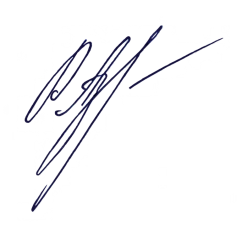 МОУ ДО «ЦВР «Юность»Протокол № __1_от «_01_» __09__ 2023 г. УТВЕРЖДАЮДиректор МОУ ДО«ЦВР «Юность»________ А.Л. РусаковаПриказ№117от «__01__»_09_2023 г. ГруппаГодобученияВозрастТребования по спортивной подготовке на конец годаРекоменд.кол-во учащихся в группеУчебная нагрузка в неделю (часов)Начальной подготовки113-16« - »3 юн.8-122-4Учебно-тренировочная217-213 юн. – 1 взр.10-126-8Содержание Группа 1 год обученияГруппа 2 год обученияВсего часов1.Теоретические занятия1111222. Практические занятия2. Практические занятия2. Практические занятия2. Практические занятия2.1. Общая физическая подготовка52521042.2.Специальная физическая подготовка118118236Участие в соревнованиях по календарному плану соревнованийУчастие в соревнованиях по календарному плану соревнованийУчастие в соревнованиях по календарному плану соревнованийУчастие в соревнованиях по календарному плану соревнованийИтого часов181181362№ п/пТемаКол-во часовСодержание1.1.Вводное занятие. Инструктаж по технике безопасности тренировок.1Противопожарная и антитеррористическая безопасность. Исправность и подготовленность инвентаря (помоста, замков), оборудования и мест занятий, спортивная форма (обувь, бандаж, тяжелоатлетический пояс, бинты, кистевые ремни), правильная разминка, подготовленность атлета к упражнениям со значительным весом, соблюдение техники выполнения упражнений, умение осуществлять самостраховку.1.1.Лекция №1 "Краткий обзор развития пауэрлифтинга в России и за рубежом".1Первые чемпионаты России по подниманию тяжестей. Сильнейшие атлеты дореволюционной России, их достижения, участие в международных соревнованиях, чемпионатах Мира и Европы.1.2Лекция №2 "Гигиена, закаливание, режим и питание спортсмена".1 Значение закаливания для юного троеборца. Гигиенические основы и принципы закаливания. Средства закаливания: солнце, воздух, вода. Занятия пауэрлифтингом - один из методов закаливания. Режим юного троеборца. Роль режима для спортсмена. Режим учебы, отдыха, питания, тренировки, сна. Примерный распорядок дня юного троеборца. 1.3Лекция № 3 "О строении и функциях организма человека. Влияние физических упражнений с отягощениями на организм занимающихся".1Сердце и сосуды. Дыхание и газообмен. Органы пищеварения и обмен веществ.1.4В Лекция № 4 " Врачебный контроль, самоконтроль, оказание первой помощи".1Профилактика перетренированности и роль в этом врачебного контроля. Самоконтроль как важное средство, дополняющее врачебный контроль. Дневник самоконтроля. Оказание первой помощи1.5 Лекция № 5 "Основы техники выполнения упражнений в пауэрлифтинге"2Техника выполнения упражнений в пауэрлифтинге - одна из главных составляющих подготовки спортсмена. Граничные позы между фазами как исходные моменты при выполнении двигательных задач по фазам движения. Общие требования к выполнению отдельных элементов и фаз движения. Что такое структура движения. Отличительная особенность ритмовой структуры приседаний и жима от тяги.1.6Лекция № 6 "Методика спортивной тренировки"1Понятие о планировании. Понятие о тренировочной нагрузке и ее параметрах. Дневник тренировки атлета. Форма дневника и порядок его ведения. Значение ведения дневника.1.7Лекция № 7 "Методика обучения"1Обучение и тренировка единый процесс. Последовательность изучения упражнений и компонентов техники. Контроль и исправление ошибок.1.8Лекция № 8 "Психологическая подготовка"1Понятие о психологической подготовке. Основные методы развития и совершенствования моральных и волевых качеств спортсменов. Психологическая подготовка до, во время и после соревнований. Влияние коллектива и тренера на психологическую подготовку спортсмена. Средства и методы совершенствования отдельных психологических качеств.1.9Лекция № 9 "Правила соревнований. Их организация и проведение".1Разбор правил соревнований по пауэрлифтингу. Виды и характер соревнований. Положение о соревнованиях. Программа. Права и обязанности участников. Требования к специальной экипировке. Представители, тренеры, капитаны команд. Весовые категории и возрастные группы. Порядок взвешивания. Правила выполнения упражнений. Вызов участников на помост.Итого часовИтого часов112.Общая физическая подготовка2.Общая физическая подготовка2.Общая физическая подготовка2.Общая физическая подготовка2.1Общая физическая подготовка: общеразвивающие упражнения без предметов.4Строевые упражнения:  понятие  о  строе:  шеренга, фланг, фронт, тыл, ширина и глубина строя, дистанция, интервал,   направляющий,  замыкающий.  Выполнение команд. Расчет на группы. Повороты.Упражнения для рук и плечевого пояса: движение руками из различных исходных положений (стоя, сидя, лежа), сгибание, разгибание, вращение, махи, отведение, приведение, рывковые движения руками одновременно и разноименно во время движения шагом и бегом. Упражнения вдвоем, с сопротивлением. Отталкивание.Упражнения для шеи и туловища: наклоны, вращения и повороты головы. Наклоны туловища вперед, назад, в стороны, круговые движения туловищем, повороты туловища, сочетание поворотов и наклонов туловища, поднимание прямых и согнутых ног в положении лежа на спине, седы из положения лежа на спинеУпражнения для ног: поднимание на носки, различные движения прямой и согнутой ногой, приседания на одной и обеих ногах, выпады, перемены выпадов с дополнительными пружинящими движениями, прыжки на месте и т.д.Упражнения для всех частей тела: сочетания движений различными частями тела (приседания с наклоном вперед и движением руками, выпады с наклоном и движением   руками,    выпады    с   наклоном    и   движением туловища, вращение туловища с круговым движением руками и др.), разноименные движения на координацию, упражнения на формирование правильной осанки, упражнения на растягивание и расслабление, различные упражнения с сопротивлением партнера, имитационные упражнения (имитация техники пауэрлифтинга).2.2.Общая физическая подготовка: общеразвивающие упражнения с предметом.10Строевые упражнения:  понятие  о  строе:  шеренга, фланг, фронт, тыл, ширина и глубина строя, дистанция, интервал,   направляющий,  замыкающий.  Выполнение команд. Расчет на группы. Повороты.Движения: строевым шагом, обычным, бегом, на носках, на пятках. Изменения направления при беге и ходьбе.Упражнения со скакалкой.Упражнения с гимнастической палкой.Упражнения с набивным мечем.2.3.Общая физическая подготовка: упражнения на гимнастических снарядах8Строевые упражнения:  понятие  о  строе:  шеренга, фланг, фронт, тыл, ширина и глубина строя, дистанция, интервал,   направляющий,  замыкающий.  Выполнение команд. Расчет на группы. Повороты.Движения: строевым шагом, обычным, бегом, на носках, на пятках. Изменения направления при беге и ходьбе.Упражнения на  гимнастической скамейке.Упражнения на брусьях.Упражнения на перекладине.Упражнения на гимнастической стенке.2.4.Общая физическая подготовка: упражнения из акробатики4Строевые упражнения:  понятие  о  строе:  шеренга, фланг, фронт, тыл, ширина и глубина строя, дистанция, интервал,   направляющий,  замыкающий.  Выполнение команд. Расчет на группы. Повороты.Движения: строевым шагом, обычным, бегом, на носках, на пятках. Изменения направления при беге и ходьбе.Упражнения Кувырки.Упражнения стойки; Упражнения перевороты; Упражнения прыжки на мини-батуте.2.5.Общая физическая подготовка: легкая атлетика6Строевые упражнения:  понятие  о  строе:  шеренга, фланг, фронт, тыл, ширина и глубина строя, дистанция, интервал,   направляющий,  замыкающий.  Выполнение команд. Расчет на группы. Повороты.Движения: строевым шагом, обычным, бегом, на носках, на пятках. Изменения направления при беге и ходьбе.Прыжки в длину с места и разбега.Прыжки в высоту с места.Толкание гири.2.6.Общая физическая подготовка: подвижные игры 4Строевые упражнения:  понятие  о  строе:  шеренга, фланг, фронт, тыл, ширина и глубина строя, дистанция, интервал,   направляющий,  замыкающий.  Выполнение команд. Расчет на группы. Повороты.Движения: строевым шагом, обычным, бегом, на носках, на пятках. Изменения направления при беге и ходьбе.Подвижные игры: игры с бегом, прыжками, с метаниями,  с элементами сопротивления, эстафеты.2.7.Общая физическая подготовка: игры на командообразование4Строевые упражнения:  понятие  о  строе:  шеренга, фланг, фронт, тыл, ширина и глубина строя, дистанция, интервал,   направляющий,  замыкающий.  Выполнение команд. Расчет на группы. Повороты.Движения: строевым шагом, обычным, бегом, на носках, на пятках. Изменения направления при беге и ходьбе.Игра «Командный счет»Игра «Мост»Игра»Остров»Игра «Мой вклад в команду»Игра «Слепой футбол»Игра «Яблоневый сад»Игра «Делаем оценку»2.8.Общая физическая подготовка: спортивные игры8Настольный теннисРучной мячФутболБадминтон2.9.Зачетные требования4ИтогоИтого523. Специальная физическая подготовка3. Специальная физическая подготовка3. Специальная физическая подготовка3. Специальная физическая подготовка3.1.Специальная физическая подготовка: совершенствование техники выполнения упражнений в пауэрлифтинге47Приседание. Совершенствование ухода в подсед. Оптимальное соотношение быстроты и глубины подседа. Техника подведения рук под гриф штанги. Вставание из подседа. Порядок перемещения звеньев тела при вставании, не вызывающий резких смещений штанги в вертикальной и горизонтальной плоскостях. Динамика усилий, использование упругих и реактивных сил при приседаниях. Ритмовая структура приседаний. Фиксация. Техника постановки штанги на стойки. Максимальное использование средств специальной экипировки для достижения наивысшего результата в приседании.Жим лежа. Подъем штанги от груди Положение рук, ног  и туловища на старте. Использование максимального прогиба в позвоночнике для уменьшения пути штанги. Направление, амплитуда и скорость опускания. Положение звеньев тела перед началом жима. Динамика усилий, использование упругих и реактивных сил при жиме лежа. Ритмовая структура жима лежа. Фиксация  веса и техника опускания штанги на стойки. Максимальное  использование средств специальной экипировки для достижения наивысшего результата в жиме лежа.Тяга. Направление и скорость движения штанги и звеньев тела спортсмена в первой и второй фазах тяги.Кинематика суставных перемещений и усилий атлета в тяге. Наиболее рациональное расположение звеньев тела. Ритмовая структура тяги. Основные факторы, предопределяющие величину скорости и подъема штанги.Использование средств специальной экипировки для достижения наивысшего результата в тяге.Для всех упражнений в пауэрлифтинге. Целостное и расчлененное выполнение отдельных периодов и фаз упражнения. Специально-вспомогательные упражнения. Применение пассивного растяжения мышц перед выполнением упражнения и после него. Ударный метод развития взрывной силы мышц для совершенствования элементов техники с повышением реактивной способности нервно-мышечного аппарата. Избирательная тренировка отдельных мышц или мышечных групп.Причины возникновения ошибок, их систематизация.Контроль над техникой выполнения упражнений с помощью технических средств.3.3.Специальная физическая подготовка: развитие специфических качеств троеборца67Приседания. Приседания в уступающем режиме с дополнительным весом, с задержкой в приседе, полуприседания с большим весом, приседания с прыжками, приседания с широкой и узкой расстановкой ног, приседания со штангой на груди. Жим ногами вертикально и под углом, разгибания ног сидя, сгибании ног лежа, приседания с весом на поясе, сведение и разведение ног в специальном тренажере, изометрические упражнения.Жим лежа. Жим лежа в уступающем режиме с дополнительным весом, с задержкой на груди, жим со стоек от груди,  жим под углом вверх и вниз головой, разведение гантелей на горизонтальной и наклонной скамье, подъем лежа из-за головы, отжимания от брусьев, отжимания от пола с  хлопком, разгибание рук лежа и стоя, полужим, жим стоя с груди и со спины, жим гантелей, подъем гантелей через стороны, изометрические упражнения.3.4.Зачетные требования4Итого часовИтого часов118Всего часовВсего часов181№ п/пТемаКол-во часовСодержание1.1.Вводное занятие. Инструктаж по технике безопасности тренировок.1Противопожарная и антитеррористическая безопасность. Исправность и подготовленность инвентаря (помоста, замков), оборудования и мест занятий, спортивная форма (обувь, бандаж, тяжелоатлетический пояс, бинты, кистевые ремни), правильная разминка, подготовленность атлета к упражнениям со значительным весом, соблюдение техники выполнения упражнений, умение осуществлять самостраховку.1.1.Лекция №1 "Краткий обзор развития пауэрлифтинга в России и за рубежом".1Первые чемпионаты России по подниманию тяжестей. Сильнейшие атлеты дореволюционной России, их достижения, участие в международных соревнованиях, чемпионатах Мира и Европы.1.2Лекция №2 "Гигиена, закаливание, режим и питание спортсмена".1 Значение закаливания для юного троеборца. Гигиенические основы и принципы закаливания. Средства закаливания: солнце, воздух, вода. Занятия пауэрлифтингом - один из методов закаливания. Режим юного троеборца. Роль режима для спортсмена. Режим учебы, отдыха, питания, тренировки, сна. Примерный распорядок дня юного троеборца. 1.3Лекция № 3 "О строении и функциях организма человека. Влияние физических упражнений с отягощениями на организм занимающихся".1Сердце и сосуды. Дыхание и газообмен. Органы пищеварения и обмен веществ.1.4В Лекция № 4 " Врачебный контроль, самоконтроль, оказание первой помощи".1Профилактика перетренированности и роль в этом врачебного контроля. Самоконтроль как важное средство, дополняющее врачебный контроль. Дневник самоконтроля. Оказание первой помощи1.5 Лекция № 5 "Основы техники выполнения упражнений в пауэрлифтинге"2Техника выполнения упражнений в пауэрлифтинге - одна из главных составляющих подготовки спортсмена. Граничные позы между фазами как исходные моменты при выполнении двигательных задач по фазам движения. Общие требования к выполнению отдельных элементов и фаз движения. Что такое структура движения. Отличительная особенность ритмовой структуры приседаний и жима от тяги.1.6Лекция № 6 "Методика спортивной тренировки"1Понятие о планировании. Понятие о тренировочной нагрузке и ее параметрах. Дневник тренировки атлета. Форма дневника и порядок его ведения. Значение ведения дневника.1.7Лекция № 7 "Методика обучения"1Обучение и тренировка единый процесс. Последовательность изучения упражнений и компонентов техники. Контроль и исправление ошибок.1.8Лекция № 8 "Психологическая подготовка"1Понятие о психологической подготовке. Основные методы развития и совершенствования моральных и волевых качеств спортсменов. Психологическая подготовка до, во время и после соревнований. Влияние коллектива и тренера на психологическую подготовку спортсмена. Средства и методы совершенствования отдельных психологических качеств.1.9Лекция № 9 "Правила соревнований. Их организация и проведение".1Разбор правил соревнований по пауэрлифтингу. Виды и характер соревнований. Положение о соревнованиях. Программа. Права и обязанности участников. Требования к специальной экипировке. Представители, тренеры, капитаны команд. Весовые категории и возрастные группы. Порядок взвешивания. Правила выполнения упражнений. Вызов участников на помост.Итого часовИтого часов112.Общая физическая подготовка2.Общая физическая подготовка2.Общая физическая подготовка2.Общая физическая подготовка2.1Общая физическая подготовка: общеразвивающие упражнения без предметов.4Строевые упражнения:  понятие  о  строе:  шеренга, фланг, фронт, тыл, ширина и глубина строя, дистанция, интервал,   направляющий,  замыкающий.  Выполнение команд. Расчет на группы. Повороты.Упражнения для рук и плечевого пояса: движение руками из различных исходных положений (стоя, сидя, лежа), сгибание, разгибание, вращение, махи, отведение, приведение, рывковые движения руками одновременно и разноименно во время движения шагом и бегом. Упражнения вдвоем, с сопротивлением. Отталкивание.Упражнения для шеи и туловища: наклоны, вращения и повороты головы. Наклоны туловища вперед, назад, в стороны, круговые движения туловищем, повороты туловища, сочетание поворотов и наклонов туловища, поднимание прямых и согнутых ног в положении лежа на спине, седы из положения лежа на спинеУпражнения для ног: поднимание на носки, различные движения прямой и согнутой ногой, приседания на одной и обеих ногах, выпады, перемены выпадов с дополнительными пружинящими движениями, прыжки на месте и т.д.Упражнения для всех частей тела: сочетания движений различными частями тела (приседания с наклоном вперед и движением руками, выпады с наклоном и движением   руками,    выпады    с   наклоном    и   движением туловища, вращение туловища с круговым движением руками и др.), разноименные движения на координацию, упражнения на формирование правильной осанки, упражнения на растягивание и расслабление, различные упражнения с сопротивлением партнера, имитационные упражнения (имитация техники пауэрлифтинга).2.2.Общая физическая подготовка: общеразвивающие упражнения с предметом.10Строевые упражнения:  понятие  о  строе:  шеренга, фланг, фронт, тыл, ширина и глубина строя, дистанция, интервал,   направляющий,  замыкающий.  Выполнение команд. Расчет на группы. Повороты.Движения: строевым шагом, обычным, бегом, на носках, на пятках. Изменения направления при беге и ходьбе.Упражнения со скакалкой.Упражнения с гимнастической палкой.Упражнения с набивным мечем.2.3.Общая физическая подготовка: упражнения на гимнастических снарядах8Строевые упражнения:  понятие  о  строе:  шеренга, фланг, фронт, тыл, ширина и глубина строя, дистанция, интервал,   направляющий,  замыкающий.  Выполнение команд. Расчет на группы. Повороты.Движения: строевым шагом, обычным, бегом, на носках, на пятках. Изменения направления при беге и ходьбе.Упражнения на  гимнастической скамейке.Упражнения на брусьях.Упражнения на перекладине.Упражнения на гимнастической стенке.2.4.Общая физическая подготовка: упражнения из акробатики4Строевые упражнения:  понятие  о  строе:  шеренга, фланг, фронт, тыл, ширина и глубина строя, дистанция, интервал,   направляющий,  замыкающий.  Выполнение команд. Расчет на группы. Повороты.Движения: строевым шагом, обычным, бегом, на носках, на пятках. Изменения направления при беге и ходьбе.Упражнения Кувырки.Упражнения стойки; Упражнения перевороты; Упражнения прыжки на мини-батуте.2.5.Общая физическая подготовка: легкая атлетика6Строевые упражнения:  понятие  о  строе:  шеренга, фланг, фронт, тыл, ширина и глубина строя, дистанция, интервал,   направляющий,  замыкающий.  Выполнение команд. Расчет на группы. Повороты.Движения: строевым шагом, обычным, бегом, на носках, на пятках. Изменения направления при беге и ходьбе.Прыжки в длину с места и разбега.Прыжки в высоту с места.Толкание гири.2.6.Общая физическая подготовка: подвижные игры 4Строевые упражнения:  понятие  о  строе:  шеренга, фланг, фронт, тыл, ширина и глубина строя, дистанция, интервал,   направляющий,  замыкающий.  Выполнение команд. Расчет на группы. Повороты.Движения: строевым шагом, обычным, бегом, на носках, на пятках. Изменения направления при беге и ходьбе.Подвижные игры: игры с бегом, прыжками, с метаниями,  с элементами сопротивления, эстафеты.2.7.Общая физическая подготовка: игры на командообразование4Строевые упражнения:  понятие  о  строе:  шеренга, фланг, фронт, тыл, ширина и глубина строя, дистанция, интервал,   направляющий,  замыкающий.  Выполнение команд. Расчет на группы. Повороты.Движения: строевым шагом, обычным, бегом, на носках, на пятках. Изменения направления при беге и ходьбе.Игра «Командный счет»Игра «Мост»Игра»Остров»Игра «Мой вклад в команду»Игра «Слепой футбол»Игра «Яблоневый сад»Игра «Делаем оценку»2.8.Общая физическая подготовка: спортивные игры8Настольный теннисРучной мячФутболБадминтон2.9.Зачетные требования4ИтогоИтого523. Специальная физическая подготовка3. Специальная физическая подготовка3. Специальная физическая подготовка3. Специальная физическая подготовка3.1.Специальная физическая подготовка: совершенствование техники выполнения упражнений в пауэрлифтинге47Приседание. Совершенствование ухода в подсед. Оптимальное соотношение быстроты и глубины подседа. Техника подведения рук под гриф штанги. Вставание из подседа. Порядок перемещения звеньев тела при вставании, не вызывающий резких смещений штанги в вертикальной и горизонтальной плоскостях. Динамика усилий, использование упругих и реактивных сил при приседаниях. Ритмовая структура приседаний. Фиксация. Техника постановки штанги на стойки. Максимальное использование средств специальной экипировки для достижения наивысшего результата в приседании.Жим лежа. Подъем штанги от груди Положение рук, ног  и туловища на старте. Использование максимального прогиба в позвоночнике для уменьшения пути штанги. Направление, амплитуда и скорость опускания. Положение звеньев тела перед началом жима. Динамика усилий, использование упругих и реактивных сил при жиме лежа. Ритмовая структура жима лежа. Фиксация  веса и техника опускания штанги на стойки. Максимальное  использование средств специальной экипировки для достижения наивысшего результата в жиме лежа.Тяга. Направление и скорость движения штанги и звеньев тела спортсмена в первой и второй фазах тяги.Кинематика суставных перемещений и усилий атлета в тяге. Наиболее рациональное расположение звеньев тела. Ритмовая структура тяги. Основные факторы, предопределяющие величину скорости и подъема штанги.Использование средств специальной экипировки для достижения наивысшего результата в тяге.Для всех упражнений в пауэрлифтинге. Целостное и расчлененное выполнение отдельных периодов и фаз упражнения. Специально-вспомогательные упражнения. Применение пассивного растяжения мышц перед выполнением упражнения и после него. Ударный метод развития взрывной силы мышц для совершенствования элементов техники с повышением реактивной способности нервно-мышечного аппарата. Избирательная тренировка отдельных мышц или мышечных групп.Причины возникновения ошибок, их систематизация.Контроль над техникой выполнения упражнений с помощью технических средств.3.3.Специальная физическая подготовка: развитие специфических качеств троеборца67Приседания. Приседания в уступающем режиме с дополнительным весом, с задержкой в приседе, полуприседания с большим весом, приседания с прыжками, приседания с широкой и узкой расстановкой ног, приседания со штангой на груди. Жим ногами вертикально и под углом, разгибания ног сидя, сгибании ног лежа, приседания с весом на поясе, сведение и разведение ног в специальном тренажере, изометрические упражнения.Жим лежа. Жим лежа в уступающем режиме с дополнительным весом, с задержкой на груди, жим со стоек от груди,  жим под углом вверх и вниз головой, разведение гантелей на горизонтальной и наклонной скамье, подъем лежа из-за головы, отжимания от брусьев, отжимания от пола с  хлопком, разгибание рук лежа и стоя, полужим, жим стоя с груди и со спины, жим гантелей, подъем гантелей через стороны, изометрические упражнения.3.4.Зачетные требования4Итого часовИтого часов118Всего часовВсего часов181ГруппаПодтягиванияПодтягиванияОтжиманияОтжиманияОтжимания от брусьевОтжимания от брусьевГруппаКол-воОценкаКол-воОценкаКол-воОценкаюношиюношиюношиюношиюношиюношиюношиНачальнойподготовки1 год1086543201510543864543Учебно-тренировочная2 год1210854322181254312106543Учебно-тренировочная3 год и 4 год141210543252015543161412543девушкидевушкидевушкидевушкидевушкидевушкидевушкигруппаПодъем туловищаПодъем туловищаОтжиманияОтжиманияПодтягивания на н.пПодтягивания на н.пНачальнойподготовки1 год151210543543543251810543Учебно-тренировочная2 год30252054316127543282113543Учебно-тренировочная3 год и 4 год35322854318148543302515543Учебная группаГод обученияРазрядНачальнойподготовки1 год-Учебно-тренировочная2 год2юУчебно-тренировочная3год1юУчебно-тренировочная4 год3взДатазанятийСодержание занятийКоличествоЧасов сентябрьсентябрьсентябрь01.09.02.09.Вводное занятие. Инструктаж по технике безопасности тренировок.Общая физическая подготовка: общеразвивающие упражнения без предметов1105.09.06.09.Общая физическая подготовка: общеразвивающие упражнения без предметовОбщая физическая подготовка: спортивные игры по упрощенным правилам1107.09.08.09.Общая физическая подготовка: спортивные игры по упрощенным правилам                                                                              Теоретическая подготовка  Лекция № 12112.09.13.09.Общая физическая подготовка: общеразвивающие упражнения без предметовОбщая физическая подготовка: общеразвивающие упражнения без предметов1114.09.15.09.Общая физическая подготовка: общеразвивающие упражнения без предметовСпециальная физическая подготовка: работа над техникой выполнения упражнений в пауэрлифтинге2119.09.20.09.Общая физическая подготовка: спортивные игры по упрощенным правиламСпециальная физическая подготовка: работа над техникой выполнения упражнений в пауэрлифтинге1121.09.22.09.Специальная физическая подготовка: работа над техникой выполнения упражнений в пауэрлифтингеОбщая физическая подготовка: общеразвивающие упражнения с предметом2126.09.Общая физическая подготовка: общеразвивающие упражнения с предметом227.09.Общая физическая подготовка: общеразвивающие упражнения с предметом128.09.Общая физическая подготовка: общеразвивающие упражнения на гимнастических снарядахСпециальная физическая подготовка: развитие специфических качеств троеборца.1129.09.Входной контроль нормативов.1Итого часовИтого часов23октябрьоктябрьоктябрь03.10.Общая физическая подготовка: общеразвивающие упражнения (легкая атлетика)104.10.Общая физическая подготовка: упражнения из акробатики105.10.Общая физическая подготовка: подвижные игры (эстафета)Специальная физическая подготовка: причины возникновения ошибок, их систематизация1106.10.Специальная физическая подготовка: причины возникновения ошибок, их систематизация110.10.Общая физическая подготовка: игры на командообразование111.10.Специальная физическая подготовка: развитие специфических качеств троеборца112.10.Специальная физическая подготовка: работа над техникой выполнения упражнений в пауэрлифтинге213.10.Специальная физическая подготовка: планирование спортивной тренировки117.1018.10.Общая физическая подготовка: упражнения из акробатикиТеоретическая подготовка. Лекция № 31119.10.20.10.Специальная физическая подготовка: совершенствование техники выполнения упражнений в пауэрлифтингеСпециальная физическая подготовка: планирование спортивной тренировки2124.10.Специальная физическая подготовка: совершенствование техники выполнения упражнений в пауэрлифтинге125.10.26.10.Специальная физическая подготовка: совершенствование техники выполнения упражнений в пауэрлифтингеОбщая физическая подготовка: общеразвивающие упражнения с предметом1227.1031.10.Общая физическая подготовка: общеразвивающие упражнения с предметом.Специальная физическая подготовка: совершенствование техники выполнения упражнений в пауэрлифтинге11Итого часовИтого часов21ноябрьноябрьноябрь01.11.Общая физическая подготовка: спортивные игры (настольный теннис)102.11.Общая физическая подготовка. Общеразвивающие упражнения с предметом.203.11.Общая физическая подготовка. Общеразвивающие упражнения с предметом.107.11.Общая физическая подготовка: упражнения на гимнастических снарядах(подготовка к турниру)108.11.Специальная физическая подготовка: развитие специфических качеств троеборца109.11.Специальная физическая подготовка: развитие специфических качеств троеборца210.11.Общая физическая подготовка: упражнения на гимнастических снарядах(подготовка к турниру)114.11.Общая физическая подготовка. Общеразвивающие упражнения115.11.Общая физическая подготовка. Общеразвивающие упражнения 116.11.Специальная физическая подготовка: совершенствование техники выполнения упражнений в пауэрлифтинге217.11. Общая физическая подготовка: на гимнастических снарядах. 121.11.Специальная физическая подготовка: совершенствование техники выполнения упражнений в пауэрлифтинге122.11.Общая физическая подготовка. Общеразвивающие упражнения123.11.Специальная физическая подготовка: совершенствование техники выполнения упражнений в пауэрлифтинге224.11.Общая физическая подготовка. Общеразвивающие упражнения128.11.Общая физическая подготовка. Общеразвивающие упражнения129.11.Общая физическая подготовка. Общеразвивающие упражнения130.11.Специальная физическая подготовка: совершенствование техники выполнения упражнений в пауэрлифтинге2Итого часовИтого часов23декабрьдекабрьдекабрь01.12.05.12.Общая физическая подготовка: игры на командообразованиеСпециальная физическая подготовка: совершенствование техники выполнения упражнений в пауэрлифтинге1106.12.Специальная физическая подготовка: совершенствование техники выполнения упражнений в пауэрлифтинге107.12.08.12.Общая физическая подготовка: упражнения из акробатикиОбщая физическая подготовка: игры на командообразование2112.12.13.12Общая физическая подготовка: игры на командообразованиеСпециальная физическая подготовка: развитие специфических качеств троеборца1114.12.Специальная физическая подготовка: причины возникновения ошибок, их систематизация215.12.Специальная физическая подготовка: совершенствование техники выполнения упражнений в пауэрлифтинге119.12.20.12.Общая физическая подготовка: упражнения из акробатики Общая физическая подготовка. Общеразвивающие упражнения1121.12.Общая физическая подготовка. Общеразвивающие упражнения 222.12.26.12.Специальная физическая подготовка: развитие специфических качеств троеборцаОбщая физическая подготовка. Общеразвивающие упражнения1127.12.28.12.Теоретическая подготовка. Лекция  № 5Специальная физическая подготовка: совершенствование техники выполнения упражнений в пауэрлифтинге1229.12.Сдача нормативов. Зачетные требования1Итого часовИтого часов21январьянварьянварь09.01.10.01.Общая физическая подготовка. Спортивные игры (настольный теннис)Специальная физическая подготовка: совершенствование техники выполнения упражнений в пауэрлифтинге1111.01.12.01.Общая физическая подготовка. Общеразвивающие упражнения с предметомСпециальная физическая подготовка: развитие специфических качеств троеборца2116.01.Теоретическая подготовка Лекция  № 5117.01.Специальная физическая подготовка: совершенствование техники выполнения упражнений в пауэрлифтинге118.01.Общая физическая подготовка. Общеразвивающие упражнения с предметомСпециальная физическая подготовка: развитие специфических качеств троеборца1119.01.Специальная физическая подготовка: развитие специфических качеств троеборца123.01.24.01.Общая физическая подготовка: упражнения на гимнастических снарядахСпециальная физическая подготовка: развитие специфических качеств троеборца1125.01.Специальная физическая подготовка: развитие специфических качеств троеборца226.01.Специальная физическая подготовка: совершенствование техники выполнения упражнений в пауэрлифтинге130.01Специальная физическая подготовка: совершенствование техники выполнения упражнений в пауэрлифтинге131.01.Специальная физическая подготовка: совершенствование техники выполнения упражнений в пауэрлифтинге1Итого часовИтого часов17февральфевральфевраль01.02.Общая физическая подготовка. Спортивные игры Специальная физическая подготовка: развитие специфических качеств троеборца1102.02.Специальная физическая подготовка: совершенствование техники выполнения упражнений в пауэрлифтинге106.02.Специальная физическая подготовка: развитие специфических качеств троеборца107.02.08.02.Теоретическая подготовка Лекция  № 6Специальная физическая подготовка: развитие специфических качеств троеборца1209.02.Специальная физическая подготовка: совершенствование техники выполнения упражнений в пауэрлифтинге113.02.Специальная физическая подготовка: развитие специфических качеств троеборца114.02.Специальная физическая подготовка: совершенствование техники выполнения упражнений в пауэрлифтинге115.02.Специальная физическая подготовка: совершенствование техники выполнения упражнений в пауэрлифтинге 220.02.Специальная физическая подготовка: совершенствование техники выполнения упражнений в пауэрлифтинге121.02. Специальная физическая подготовка: совершенствование техники выполнения упражнений в пауэрлифтинге 122.02. Специальная физическая подготовка: совершенствование техники выполнения упражнений в пауэрлифтинге 227.02.Специальная физическая подготовка: развитие специфических качеств троеборца128.02.Специальная физическая подготовка: развитие специфических качеств троеборца1Итого часовИтого часов18мартмартмарт01.03.Специальная физическая подготовка: развитие специфических качеств троеборца202.03.Специальная физическая подготовка: развитие специфических качеств троеборца106.03Специальная физическая подготовка: развитие специфических качеств троеборца107.03.Специальная физическая подготовка: совершенствование техники выполнения упражнений в пауэрлифтинге109.03.Специальная физическая подготовка: развитие специфических качеств троеборца113.03.Специальная физическая подготовка: развитие специфических качеств троеборца114.03.Специальная физическая подготовка: развитие специфических качеств троеборца115.03.Специальная физическая подготовка: совершенствование техники выполнения упражнений в пауэрлифтинге216.03.Специальная физическая подготовка: развитие специфических качеств троеборца120.03.Общая физическая подготовка. Подвижные игры  (эстафета)121.03.Специальная физическая подготовка: работа над техникой выполнения упражнений в пауэрлифтинге122.03.Специальная физическая подготовка: развитие специфических качеств троеборца223.03.Специальная физическая подготовка: совершенствование техники выполнения упражнений в пауэрлифтинге127.03.Общая физическая подготовка. Подвижные игры  (эстафета)128.03.Специальная физическая подготовка: развитие специфических качеств троеборца129.03.Специальная физическая подготовка: развитие специфических качеств троеборца230.03.Общая физическая подготовка. Подвижные игры  (эстафета)1Итого часовИтого часов21апрельапрельапрель03.04.04.04.Теоретическая подготовка Лекция  № 8Специальная физическая подготовка: работа над техникой выполнения упражнений в пауэрлифтинге1105.04.Специальная физическая подготовка: работа над техникой выполнения упражнений в пауэрлифтинге206.04Специальная физическая подготовка: развитие специфических качеств троеборца110.04.Специальная физическая подготовка: совершенствование техники выполнения упражнений в пауэрлифтинге111.04.12.04.Общая физическая подготовка. Общеразвивающие  упражнения  на гимнастических снарядах Специальная физическая подготовка: работа над техникой выполнения упражнений в пауэрлифтинге1213.04.Специальная физическая подготовка: совершенствование техники выполнения упражнений в пауэрлифтинге117.04.18.04.Общая физическая подготовка. Общеразвивающие  упражнения на гимнастических снарядахСпециальная физическая подготовка: развитие специфических качеств троеборца1119.04Специальная физическая подготовка: совершенствование техники выполнения упражнений в пауэрлифтинге220.04.Специальная физическая подготовка: развитие специфических качеств троеборца124.04.Специальная физическая подготовка: совершенствование техники выполнения упражнений в пауэрлифтинге125.04.Специальная физическая подготовка: развитие специфических качеств троеборца126.04.27.04.Специальная физическая подготовка: совершенствование техники выполнения упражнений в пауэрлифтингеОбщая физическая подготовка. Общеразвивающие  упражнения на гимнастических снарядах21Итого часовИтого часов20маймаймай04.05.Специальная физическая подготовка: развитие специфических качеств троеборца.108.05.Специальная физическая подготовка: развитие специфических качеств троеборца111.05.Теоретическая подготовка Лекция  № 7115.05.Специальная физическая подготовка: развитие специфических качеств троеборца116.05.Контрольное занятие. Сдача нормативов. 117.05.Контрольное занятие. Сдача нормативов..218.05.Специальная физическая подготовка: развитие специфических качеств троеборца.122.05.Теоретическая подготовка Лекция  № 9123.05.Специальная физическая подготовка: развитие специфических качеств троеборца.124.05.Специальная физическая подготовка: развитие специфических качеств троеборца225.05Специальная физическая подготовка: развитие специфических качеств троеборца129.05.Специальная физическая подготовка: развитие специфических качеств троеборца130.05.Специальная физическая подготовка: развитие специфических качеств троеборца131.05.Специальная физическая подготовка: развитие специфических качеств троеборца2Итого часовИтого часов17Всего часовВсего часов181ДатазанятийСодержание занятийКоличествоЧасов сентябрьсентябрьсентябрь01.09.06.09.Вводное занятие. Инструктаж по технике безопасности тренировок.Общая физическая подготовка: общеразвивающие упражнения без предметов2207.09.08.09.Общая физическая подготовка: общеразвивающие упражнения без предметовОбщая физическая подготовка: спортивные игры по упрощенным правилам1213.09.14.09.Общая физическая подготовка: спортивные игры по упрощенным правилам                                                                              Теоретическая подготовка  Лекция № 12115.09.20.09.Общая физическая подготовка: общеразвивающие упражнения без предметовОбщая физическая подготовка: общеразвивающие упражнения без предметов2221.09.22.09.Общая физическая подготовка: общеразвивающие упражнения без предметовСпециальная физическая подготовка: работа над техникой выполнения упражнений в пауэрлифтинге1227.09.28.09.Общая физическая подготовка: спортивные игры по упрощенным правиламСпециальная физическая подготовка: работа над техникой выполнения упражнений в пауэрлифтинге2129.09.Входной контроль нормативов.2Итого часовИтого часов22октябрьоктябрьоктябрь04.10.Общая физическая подготовка: общеразвивающие упражнения (легкая атлетика)205.10.Общая физическая подготовка: упражнения из акробатики106.10.Общая физическая подготовка: подвижные игры (эстафета)Специальная физическая подготовка: причины возникновения ошибок, их систематизация1111.10.Общая физическая подготовка: подвижные игры (эстафета)Специальная физическая подготовка: причины возникновения ошибок, их систематизация1112.10.Общая физическая подготовка: игры на командообразование113.10.Общая физическая подготовка: игры на командообразованиеСпециальная физическая подготовка: развитие специфических качеств троеборца.1118.10.Специальная физическая подготовка: работа над техникой выполнения упражнений в пауэрлифтинге219.10.Специальная физическая подготовка: планирование спортивной тренировки120.10.Общая физическая подготовка: упражнения из акробатикиСпециальная физическая подготовка: работа над техникой выполнения упражнений в пауэрлифтинге1125.10.Специальная физическая подготовка: развитие специфических качеств троеборца.Теоретическая подготовка. Лекция № 3 1126.10.Специальная физическая подготовка: совершенствование техники выполнения упражнений в пауэрлифтинге127.10.Общая физическая подготовка: общеразвивающие упражнения с предметом. Специальная физическая подготовка: совершенствование техники выполнения упражнений в пауэрлифтинге11Итого часовИтого часов20ноябрьноябрьноябрь01.11.Общая физическая подготовка: спортивные игры (настольный теннис)202.11.Общая физическая подготовка. Общеразвивающие упражнения с предметом.103.11.Общая физическая подготовка. Общеразвивающие упражнения с предметом.Специальная физическая подготовка: развитие специфических качеств троеборца1108.11.Общая физическая подготовка: упражнения на гимнастических снарядах(подготовка к турниру)209.11.Специальная физическая подготовка: развитие специфических качеств троеборца110.11.Специальная физическая подготовка: развитие специфических качеств троеборца215.11.Общая физическая подготовка: упражнения на гимнастических снарядах(подготовка к турниру)Специальная физическая подготовка: работа над техникой выполнения упражнений в пауэрлифтинге 1116.11.Общая физическая подготовка. Общеразвивающие упражнения117.11.Общая физическая подготовка. Общеразвивающие упражнения Специальная физическая подготовка: развитие специфических качеств троеборца1122.11.Специальная физическая подготовка: совершенствование техники выполнения упражнений в пауэрлифтинге223.11. Общая физическая подготовка: на гимнастических снарядах. Турнир по подтягиванию на перекладине124.11.Специальная физическая подготовка: совершенствование техники выполнения упражнений в пауэрлифтинге229.11.Специальная физическая подготовка: совершенствование техники выполнения упражнений в пауэрлифтинге230.11.Специальная физическая подготовка: совершенствование техники выполнения упражнений в пауэрлифтинге1Итого часовИтого часов23декабрьдекабрьдекабрь01.12.Общая физическая подготовка: игры на командообразованиеСпециальная физическая подготовка: развитие специфических качеств троеборца1106.12.Специальная физическая подготовка: совершенствование техники выполнения упражнений в пауэрлифтинге207.12.Общая физическая подготовка: упражнения из акробатики108.12.Общая физическая подготовка: игры на командообразованиеСпециальная физическая подготовка: развитие специфических качеств троеборца1113.12.Специальная физическая подготовка: причины возникновения ошибок, их систематизация214.12.Специальная физическая подготовка: совершенствование техники выполнения упражнений в пауэрлифтинге115.12.Общая физическая подготовка: упражнения из акробатики Специальная физическая подготовка: развитие специфических качеств троеборца1120.12.Общая физическая подготовка. Общеразвивающие упражнения 221.12.Общая физическая подготовка. Общеразвивающие упражнения122.12.Специальная физическая подготовка: развитие специфических качеств троеборца Теоретическая подготовка. Лекция  № 51127.12.Специальная физическая подготовка: совершенствование техники выполнения упражнений в пауэрлифтинге228.12.29.12.Сдача нормативов. Зачетные требованияОбщая физическая подготовка. Общеразвивающие упражнения12Итого часовИтого часов22январьянварьянварь10.01.Общая физическая подготовка. Спортивные игры (настольный теннис)Специальная физическая подготовка: развитие специфических качеств троеборца1111.01.Общая физическая подготовка. Общеразвивающие упражнения с предметом112.01.Теоретическая подготовка Лекция  № 5217.01.Специальная физическая подготовка: совершенствование техники выполнения упражнений в пауэрлифтинге218.01.Общая физическая подготовка. Общеразвивающие упражнения с предметом119.01.Специальная физическая подготовка: развитие специфических качеств троеборца224.01.Общая физическая подготовка: упражнения на гимнастических снарядахСпециальная физическая подготовка: развитие специфических качеств троеборца1125.01.Специальная физическая подготовка: развитие специфических качеств троеборца126.01.Специальная физическая подготовка: совершенствование техники выполнения упражнений в пауэрлифтинге231.01Специальная физическая подготовка: совершенствование техники выполнения упражнений в пауэрлифтинге2Итого часовИтого часов17февральфевральфевраль01.02.Общая физическая подготовка. Спортивные игры 102.02.Специальная физическая подготовка: совершенствование техники выполнения упражнений в пауэрлифтинге207.02.Специальная физическая подготовка: развитие специфических качеств троеборца208.02.Теоретическая подготовка Лекция  № 6109.02.Специальная физическая подготовка: совершенствование техники выполнения упражнений в пауэрлифтинге214.02.Специальная физическая подготовка: развитие специфических качеств троеборца215.02.Специальная физическая подготовка: совершенствование техники выполнения упражнений в пауэрлифтинге116.02.Специальная физическая подготовка: совершенствование техники выполнения упражнений в пауэрлифтинге 221.02.Специальная физическая подготовка: совершенствование техники выполнения упражнений в пауэрлифтинге222.02. Специальная физическая подготовка: совершенствование техники выполнения упражнений в пауэрлифтинге 128.02. Специальная физическая подготовка: совершенствование техники выполнения упражнений в пауэрлифтинге 2Итого часовИтого часов18мартмартмарт01.03.Специальная физическая подготовка: развитие специфических качеств троеборца102.03.Специальная физическая подготовка: развитие специфических качеств троеборца207.03Специальная физическая подготовка: развитие специфических качеств троеборца209.03.Специальная физическая подготовка: совершенствование техники выполнения упражнений в пауэрлифтинге214.03.Специальная физическая подготовка: развитие специфических качеств троеборца215.03.Специальная физическая подготовка: развитие специфических качеств троеборца116.03.Специальная физическая подготовка: развитие специфических качеств троеборца221.03.Специальная физическая подготовка: совершенствование техники выполнения упражнений в пауэрлифтинге222.03.Специальная физическая подготовка: развитие специфических качеств троеборца123.03.Общая физическая подготовка. Подвижные игры  (эстафета)228.03.Специальная физическая подготовка: работа над техникой выполнения упражнений в пауэрлифтинге229.03.Специальная физическая подготовка: развитие специфических качеств троеборца130.03.Специальная физическая подготовка: совершенствование техники выполнения упражнений в пауэрлифтинге2Итого часовИтого часов22апрельапрельапрель04.04.Теоретическая подготовка Лекция  № 8Специальная физическая подготовка: развитие специфических качеств троеборца1105.04.Специальная физическая подготовка: работа над техникой выполнения упражнений в пауэрлифтинге106.04Специальная физическая подготовка: развитие специфических качеств троеборца211.04.Специальная физическая подготовка: совершенствование техники выполнения упражнений в пауэрлифтинге212.04.Общая физическая подготовка. Общеразвивающие  упражнения  на гимнастических снарядах 113.04.Специальная физическая подготовка: совершенствование техники выполнения упражнений в пауэрлифтинге218.04.Общая физическая подготовка. Общеразвивающие  упражнения на гимнастических снарядахСпециальная физическая подготовка: развитие специфических качеств троеборца1119.04Специальная физическая подготовка: совершенствование техники выполнения упражнений в пауэрлифтинге120.04.Специальная физическая подготовка: развитие специфических качеств троеборца225.04.Специальная физическая подготовка: совершенствование техники выполнения упражнений в пауэрлифтинге226.04.Специальная физическая подготовка: развитие специфических качеств троеборца127.04.Специальная физическая подготовка: совершенствование техники выполнения упражнений в пауэрлифтинге2Итого часовИтого часов20маймаймай04.05.Специальная физическая подготовка: развитие специфических качеств троеборца.211.05.Специальная физическая подготовка: развитие специфических качеств троеборца206.05.Специальная физическая подготовка: развитие специфических качеств троеборца.Теоретическая подготовка Лекция  № 71117.05.Специальная физическая подготовка: развитие специфических качеств троеборца118.05.Контрольное занятие. Сдача нормативов. 223.05.Контрольное занятие. Сдача нормативов..224.05.Специальная физическая подготовка: развитие специфических качеств троеборца.125.05.Теоретическая подготовка Лекция  № 9Специальная физическая подготовка: совершенствование техники выполнения упражнений в пауэрлифтинге1130.05.Специальная физическая подготовка: развитие специфических качеств троеборца.231.05.Специальная физическая подготовка: развитие специфических качеств троеборца1Итого часовИтого часов17Всего часовВсего часов181Разделы планаСодержание работыОтветственные СЕНТЯБРЬСЕНТЯБРЬСЕНТЯБРЬРабота с родителями1.Родительское собрание (организационные моменты).Руководитель, родительский комитетРабота с родителями2. Индивидуальные беседы с родителями (по необходимости).Руководитель День открытых дверей3. Знакомство родителей и учащихся с объединением «Пауэрлифтинг», запись в группы.РуководительБезопасность жизнедеятельности1. Беседа с учащимися «Правила поведения в ЦВР «Юность».РуководительБезопасность жизнедеятельности2. Инструктаж по технике безопасности  в тренажерном зале.РуководительБезопасность жизнедеятельности3. Инструктаж по технике безопасности  ПДД.РуководительВоспитательное мероприятие"Спортивный муравейник" (посвящение в пауэрлифтеры)Воспитание чувства коллективизма и товарищества.	РуководительГражданско-патриотическое воспитаниеУчастие в акции "Живая стена"Руководитель, учащиесяОКТЯБРЬОКТЯБРЬОКТЯБРЬВоспитательное мероприятие"Чемпион" Передача опыта молодым пауэрлифтерам. Презентация наград, грамот, благодарностей самого сильного спортсмена секции прошлого учебного годаРуководительБезопасность жизнедеятельности1. Инструктаж по ТБ «Травмы и раны. Предупреждение детского травматизма в быту».РуководительРабота с родителями1. Индивидуальные беседы с родителями (по необходимости).Руководитель, зам. директора, директорНОЯБРЬНОЯБРЬНОЯБРЬВоспитательное мероприятие«День матери» (подготовка к поздравлению мам).Руководитель,педагог-организатор по направлениюВоспитательное мероприятиеСеминар «Психологическая подготовка спортсмена к соревновательному процессу» (презентации воспитанников секции с использованием средств ИКТ). Психологические особенности соревнований, закономерности, причины и динамика предсоревновательных состоянийРуководитель, учащиесяБезопасность жизнедеятельности1. Беседа «Правила поведения при угрозе террористического акта». Руководитель, педагог-организатор по направлениюРабота с одаренными детьмиПодготовка детей к предстоящим соревнованиямКраевой Чемпионат по пауэрлифтингуРуководитель ДЕКАБРЬДЕКАБРЬДЕКАБРЬГражданско-патриотическое воспитаниеТурнир по подтягиванию на перекладине, посвященный Дню Конституции Российской ФедерацииРуководительВоспитательное мероприятие "Новогодний марафон"Празднование нового года в кругу товарищей по команде, эстафеты, конкурсы, загадки, ребусы.Руководитель, учащиесяБезопасность жизнедеятельности1.Беседа «Правила техники безопасности при проведении Новогодних мероприятий». 2.Инструктаж по технике безопасности на дороге в условиях гололёда.Руководитель Работа с одаренными детьми1.Участие в  городских соревнованиях по пауэрлифтингу.РуководительРабота с родителями1. Индивидуальные беседы с родителями (по необходимости).Руководитель, учащиеся, родителиРабота с родителями2. Проведение родительского собрания «Подведение итогов достижений обучающихся за 1 полугодие».Руководитель, учащиеся, родителиЯНВАРЬЯНВАРЬЯНВАРЬВоспитательное мероприятие, направленное на формирование здорового образа жизниКруглый стол «Береги здоровье  смолоду»Расширение знаний о вреде алкоголя, табакокурения, наркомании, татуировок и пирсинга на здоровье человекаРуководитель, учащиеся, педагог организатор по направлениюБезопасность жизнедеятельности1. Инструктаж по ТБ «Правила поведения при сильном ветре в зимнее время».РуководительРабота с родителями1. Индивидуальные беседы с родителями (по необходимости).Руководитель Работа с родителями2.Заседание родительского комитета.Родительский комитетФЕВРАЛЬФЕВРАЛЬФЕВРАЛЬГражданско-патриотическое воспитаниеУчастие в акции «Посылка солдату»Руководитель, староста, педагог-организатор направленияГражданско-патриотическое воспитаниеУчастие в соревнованиях по дартсу между объединениями центра, посвящённых Дню Защитника Отечества.Педагог-организатор направления, учащиесяВоспитательное мероприятиеПраздник,   посвященный   Дню   защитника ОтечестваСлужба в армии начинается со спортивной секции. Воспитание чувства патриотизма, закрепление знаний о военной технике и военных званиях. Наши призывники в армию.РуководительРабота с одаренными детьми1.Участие в краевых соревнованиях по пауэрлифтингуРуководитель, учащиесяБезопасность жизнедеятельности1. Беседа  «Меры предосторожности и правила поведения на льду».РуководительРабота с родителями1.Индивидуальные беседы с родителями (по необходимости).Руководитель МАРТМАРТМАРТГражданско-патриотическое воспитаниеУчастие в городской  благотворительной акции в рамках Всемирного Дня борьбы с туберкулёзом «Белая ромашка».Руководитель, учащиесяВоспитательное мероприятиеВыезд на лыжную базу "Хапсоль".Развитие физических качеств средствами лыжного спорта.РуководительРабота с родителямиРодительская конференция: «Роль родителей в профилактике вредных привычек у детей».Руководитель, родителиАПРЕЛЬАПРЕЛЬАПРЕЛЬГражданско-патриотическое воспитаниеУчастие в экологическом двухмесячнике (согласно городского плана проведения).Руководитель, учащиесяГражданско-патриотическое воспитаниеУчастие в мероприятиях «Весенняя неделя Добра» (по плану Центра).Руководитель, педагог-организатор по направлениюВоспитательное мероприятиеСостязание по подтягиванию в семейном зачете (папа и я)Руководитель, родители, учащиесяБезопасность жизнедеятельности1. Беседа «Меры безопасности при пожаре», «Правила обращения с огнём».РуководительБезопасность жизнедеятельности2. Инструктаж по ТБ «Правила поведения в чрезвычайных ситуациях (наводнение, землетрясение и др.)»РуководительРабота с родителями1. Индивидуальные беседы с родителями (по необходимости).РуководительМАЙМАЙМАЙВоспитательное мероприятиеВыпускной вечер для воспитанников секцииИтоги прошедшего учебного года, награждение, выдача сертификатов  выпускникамРуководитель, зам. директора.Гражданско-патриотическое воспитание1. Участие в субботниках.Руководитель, учащиеся Гражданско-патриотическое воспитание1. Участие в  акции «Письма ветеранам», посвященной Победе в ВОВ (согласно плана ЦВР «Юность»).РуководительБезопасность жизнедеятельности1. Инструктаж по ТБ на открытых водоемах, открытых спортивных площадках. РуководительРабота с родителямиМониторинг удовлетворенности родителей работой секции «Пауэрлифтинг».Руководитель, зам. директора.Работа с родителями2.Итоговое родительское собрание, посвященное окончанию учебного года. Стимулирование родителей как участников воспитательно-образовательного процесса (благодарности, грамоты родителям)Руководитель, зам. директора.